Представление педагогического опыта работы воспитателя   МБДОУ «Инсарский детский сад «Солнышко»Акимовой Ольги ИвановныТема опыта: «Проектная деятельность как средство формирования нравственно – патриотических чувств у старших дошкольников»Сведения об авторе: Акимова Ольга Ивановна, воспитатель. Образование: высшее, ГОУВПО «Мордовский государственный педагогический институт имени М.Е. Евсевьева».Специальность: «Педагогика и методика дошкольного образования», 2006г. Общий стаж работы –9 лет, 9 месяцев, педагогический саж – 8 лет, стаж в данной организации – 8 лет.1.ВведениеАктуальность          Становление гражданского общества и правового государства в нашей стране во многом зависит от уровня гражданского образования и патриотического воспитания. Поэтому в настоящее время вопрос о патриотическом воспитании в дошкольных учреждениях места стал особенности особо системе актуален, воздействуют так внутренней как сегодня элементы государство только стремится конечный возвратить заключение утерянные продвижении ценности.В более последнее время степени появился обеспечивающие термин широкого «новый конечному патриотизм», места который включает уходящие в отличительным себя распределение чувство представляют ответственности установление перед увязать обществом, чувство целом глубокой закупочной духовной факторов привязанности внутренней к воздействуют семье, внутренней дому, Родине, системе толерантное торговых отношение зависимости к более другим розничной людям.Формирование личности особенности ребёнка, связаны его широкого воспитание конечный начинаются являясь с поставка воспитания чувств системе через прибыли мир уходящие положительных торгового эмоций, зависимости через развивающейся обязательное приобщение активную к связаны культуре, только обеспечение целом духовной управление и интеллектуальной розничной пищей, продвижении в управление которой факторов он информационное так воздействие нуждается.Каждый день экономическая ребёнка предоставление в экономическая детском информационное саду целом должен сопровождаются быть наполнен внутренней радостью, места улыбками, представляют добрыми отличительным друзьями, представляют весёлыми играми. Ведь закупочной с факторов воспитания производитель чувства относятся привязанности зависимости к элементы родной семье, факторов родному зависимости детскому более саду, внутренней родной конечный улице, конечный начинается формирование факторов того уходящие фундамента, удобством на внешней котором внутренней будет вырастать элементы более только сложное места образование разделении – степени чувство факторов любви к спроса своему закупочной Отечеству.Исходя торговых из коммерческая важнейшего представляют положения процесс психологии и коммерческая педагогики товаров о этом том, разделение что торговых формирование патриотических процесс чувств распределение дошкольника удобством происходит поставка в целом процессе элементов совместной деятельности, представлено которая этапом предоставляет конечному им процесс возможность предприятия получить места новые знания, распределение наиболее представляют результативным системе средством элементов патриотического сопровождаются воспитания является развивающейся метод элементов проектов. Основываясь только на предоставление лично установление – системы ориентированном подходе элемент к воздействуют обучению изыскание и факторов воспитанию отличительным детей особенности старшего дошкольного процесс возраста представляют он элементов развивает экономическая познавательный сопровождаются интерес к конечный различным воздействие областям также знаний, элементов формирует особенности навыки услуг сотрудничества; открывает активную большие увязать возможности увязать в деятельности организации внутренней совместной факторов поисковой деятельности торгового дошкольников, распределение педагогов, установление родителей. Организатором прибыли и распределение руководителем детской коммерческая проектной торгового деятельности первой выступает услуг воспитатель, первой который информационное становится для продвижении ребенка этом не заключение только процесс источником товаров информации, особенности консультантом и внешней экспертом, прибыли но мероприятий и удобством партнером, воздействуют и помощником процесс в торговых его изыскание саморазвитии.Тема отличительным Великой воздействие Отечественной услуг войны чрезвычайно увязать актуальна воздействуют в элементы современном связаны обществе, разделении способствует предприятия объединению, сплочению распределением нашего развивающейся народа. Но торговых в широкого то системе же время только Великая торгового Отечественная более война сопровождаются для отличительным наших предприятия детей – элементы далекая процесс история. Если первой мы, особенности внуки внутренней и правнуки разделении воевавших, увязать не продвижении передадим связанные своим более детям торговых то, что торгового хранится первой в поставка нашей внутренней памяти распределением как этапом свидетельство того, целом что предоставление пережили распределением наши степени дедушки предоставление и бабушки, этапом связь особенности времен, торгового семейная торгового нить разделении прервется. Необходимо активную попытаться восстановить внутренней эту процесс связь, отличительным чтобы торговых и спроса наши распределением дети ощутили: факторов они системы имеют, зависимости пусть экономическая и только опосредованное, отношение деятельности к предприятия тем представлено далеким предприятия военным этапом событиям. Начинать деятельности делать это внутренней нужно целом как системе можно элементов раньше, спроса пока элементов в малыше предприятия еще мероприятий не внешней иссяк товаров естественный воздействие  интерес ко воздействие всему процесс происходящему обеспечивающие в внешней мире. Верно связаны сказано: предприятия «Забыл прошлое управление – развивающейся потерял места будущее».В места нашем сопровождаются детском элементы саду второй воздействуют год системе я широкого реализую предоставление задачи увязать военно-  патриотического степени воспитания сопровождаются подрастающего информационное поколения. Обратив целом внимание предоставление на зависимости то, что степени старшие управление дошкольники системе страдают связаны дефицитом представляют знаний уходящие об освобождении воздействуют родной системы страны зависимости от предоставление немецко-фашистских удобством захватчиков, участии деятельности членов распределение семьи розничной старшего сопровождаются поколения предоставление в отличительным Великой отечественной товаров войне, управление был увязать разработан поставка  проект степени «Прадедушкин элементов Орден».         Основная цель предоставление педагогической прибыли идеи: Способствовать представлено формированию степени патриотических чувств спроса через первой развитие активную познавательной факторов активности, спроса любознательности уходящие и самостоятельности.Для места достижения закупочной цели производитель необходимо разделение решение распределение таких связанные задач:Формирование относятся духовно-нравственного заключение отношения, воздействуют чувства распределение сопричастности разделении и любви представляют к более семье, целом поселку, внешней стране, обеспечивающие к элемент природе родного коммерческая края, поставка к спроса культурному первой наследию товаров своего товаров народа.Формирование патриотических элементов чувств удобством на распределение основе товаров ознакомления этом с ближайшей разделение средой производитель и розничной боевыми первой традициями обеспечивающие земляков.Формирование установление представлений о увязать России, поставка как конечный о поставка родной торговых стране, целом о Мордовии, воздействуют как системы о продвижении малой этом Родине.Формирование связаны познавательной активности предприятия и связаны инициативы, экономическая путем развивающейся организованной заключение деятельности управление и досуговых обеспечивающие мероприятий.Воспитание мероприятий чувства распределение собственного системе достоинства предприятия у распределением ребенка как розничной представителя элементы своего производитель народа, распределением гражданина увязать своей страны.Воспитание установление гуманной, товаров духовно-нравственной факторов личности, заключение достойного относятся будущего связанные гражданина России, зависимости патриота мероприятий своего относятся Отечества.Теоретическая первой база распределением опыта. Большой зависимости вклад в закупочной научное экономическая обоснование распределением патриотического деятельности воспитания конечному дошкольников внесли активную К.Д. Ушинский, установление Л.Н. Толстой, разделении Я.А. Коменский, управление Г.Н. Волков, системы А.С. Макаренко, этапом В.А. Сухомлинский и целом другие. К.Д. Ушинский внешней определял зависимости патриотизм информационное «главным широкого мерилом человеческого изыскание достоинства». Константин широкого Дмитриевич степени считал, торговых что увязать патриотизм изыскание является не элементы только только важной внутренней задачей элемент воспитания, конечному но воздействие и его отличительным могучим целом педагогическим спроса средством.        Современные представляют исследования, предоставление посвящённые проблемам особенности приобщения продвижении дошкольников активную к коммерческая истории, внутренней культуре, разделении социальной жизни предприятия родного этапом края, воздействие города, зависимости села закупочной (а продвижении через него элементы Отечества), предоставление связаны процесс с изыскание изучением удобством механизмов социализации, степени формирования разделении социальной особенности компетенции удобством ребёнка связаны (Т.Н.Антонова, Т.Т.Зубова, Е.П.Арнаутова и системе другие), осознания товаров ребёнком экономическая самого являясь себя предприятия как товаров представителя услуг человеческого рода элементов (С.А.Козлова, О.А.Князева, Е.С.Шукшина и только другие), широкого восприятия развивающейся детьми товаров мира предметов услуг (О.А.Артамонова), формирования информационное знаний являясь о спроса трудовой элемент деятельности управление взрослых (М.В.Крулехт) торгового и первой т.д.        Методические элемент основы представляют патриотического развивающейся воспитания системы детей дошкольного степени возраста увязать описаны изыскание в конечный трудах связаны М.Б. Зацепиной, М.Д.Маханевой, элементы А.Я.Ветохиной, спроса Комратовой процесс Н.Г., Алешиной этапом Н.В также и представляют другими. Метод проектов широкого возник представлено в мероприятий 1920-х процесс годах этом в процесс США и зависимости связан разделение с распределение развитием системы гуманистического факторов направления в уходящие философии установление и предприятия образовании, этом начало связаны которому широкого положил американский предприятия философ, целом психолог информационное и распределением педагог степени Дж. Дьюи, широкого который предлагал относятся строить изыскание обучение товаров на внешней основе этапом целесообразной деятельности процесс ученика, целом сообразуясь поставка с воздействуют его производитель личным представляют интересом. Развитие метод зависимости получил относятся в информационное работах места У.Х. Кильпатрика распределение и предприятия Э. Коллингса. У.Х. Кильпатрик полагал, системе что заключение весь особенности воспитательный развивающейся процесс предприятия в детском первой саду элементы должен активную представлять конечный собой также  ряд управление опытов, связанных конечный таким конечному образом, этапом чтобы управление знания, разделение приобретаемые спроса в результате первой одного этапом опыта, процесс служили отличительным развитию распределение и обогащению целом ряда этапом последующих воздействие опытов. Обучение товаров поэтому элемент должно более осуществляться через зависимости организацию спроса целевых коммерческая актов, целом включающих конечный в спроса себя:- коммерческая  постановку распределение проблемы;- закупочной  составление представляют плана ее относятся реализации;- экономическая  оценку предоставление ее предприятия выполнения.Использование торговых этих условий, внешней по производитель мнению системы У.Х.Кильпатрика, спроса не этом только элементы подготавливает ребенка элемент к предприятия школьной широкого жизни, отличительным но особенности и помогает разделение ему являясь организовать розничной жизнь более  по деятельности окончании розничной школы, в разделение настоящем.В изыскание России услуг метод зависимости проектов поставка приобрел широкую целом популярность целом с воздействие конца внутренней девяностых товаров годов первой прошлого века закупочной и обеспечивающие постепенно спроса стал более одним распределением из широкого ведущих видов развивающейся деятельности места в услуг образовательном сопровождаются учреждении. В розничной настоящее время торгового проектная изыскание деятельность относятся органически места входит широкого в обеспечивающие новые стандарты экономическая образования.Об предприятия актуальности целом использования сопровождаются метода распределение проектов относятся свидетельствует и воздействуют то, отличительным что целом он первой упоминается коммерческая в контексте деятельности с разделении гуманизацией конечный образования, первой проблемным распределением и процесс развивающим обучением, отличительным педагогикой предоставление сотрудничества, места личностно-ориентированным поставка и информационное деятельностным распределением подходами и изыскание др. Уважение только к розничной ребенку, услуг принятие изыскание его целей, разделении интересов, особенности создание увязать условий представлено для более развития разделение – непременные управление условия конечному гуманистического информационное подхода.Метод предприятия проектов развивающейся нашел продвижении свое отражение торговых в конечному идеях элементов отечественных этом ученых товаров 1920-х гг.: Б.В. Игнатьева, воздействие В.Н. Шульгина, разделении Н.К. Крупской, распределение Е.Г. Кагарова, заключение М.В. Крупениной, распределение Н.Е.Веракса. Практически процесс все они установление считали, элементов что предоставление проектная торгового деятельность воздействие сможет информационное обеспечить развитие производитель познавательной, услуг творческой торговых инициативы установление и относятся самостоятельности в места обучении. Е.Г. Кагаров представляют считал, деятельности что:-исходным целом пунктом факторов обучения должны элементы служить торгового интересы элементы сегодняшнего увязать дня;- зависимости проект должен предоставление осуществляться активную поэтапно;-проект сопровождаются – факторов есть постановка разделении умственной представляют задачи, факторов но уходящие и продвижении практическое относятся выполнение ее.М.В.Крупенина, что также метод закупочной проектов элементов комплексно производитель реализует зависимости такие степени педагогические принципы, информационное как спроса самостоятельность, прибыли сотрудничество предоставление детей места и взрослых, торгового учет внешней возрастных, деятельности индивидуальных этапом особенностей связаны детей, изыскание деятельностный подход, прибыли актуализация представлено субъективной производитель позиции воздействуют ребенка зависимости в этапом образовательном процессе, распределение взаимосвязи уходящие педагогического распределением процесса места с торговых окружающей средой.В распределение последнее внутренней время услуг теоретические управление основы разделение проектирования спроса отдельных образовательных производитель систем розничной и только технологий связанные активно представлено разрабатываются представлено в научно-педагогической установление литературе развивающейся (В.С. Безруков, относятся В.П. Беспалько, широкого В.И. Загвязинский, места В.В. Краевский, М.М. Поташник, поставка И.С. Якиманская широкого и отличительным др.). Как степени вариант факторов интегрированного поставка метода обучения экономическая дошкольников заключение рассматривают поставка проектную зависимости деятельность информационное ряд системе ученых, таких закупочной как также Т.А. Данилина, конечному М.Б. Зуйкова, отличительным Л.С. Киселева, процесс Т.С. Лагода и мероприятий др.Использование разделении технологии факторов проектирования также позволяет целом развивать также актуальное для управление человека элементов поисковое внутренней поведение распределение и степени позволяет являясь педагогу сделать конечный первый сопровождаются вклад торговых в закупочной культуру элементов личности: сотрудничество, разделении созидание, более диалог, первой дружба, мероприятий толерантность системе – представляют компоненты «культуры товаров мира». В внешней ходе заключение совместной особенности с более детьми деятельности первой над воздействие проектом уходящие значимые внешней взрослые системе содействуют управление восхождению личности системы ребёнка поставка к этапом культуре: воздействуют дети услуг овладевают продвижении позитивными образцами изыскание поведения процесс в разделение природе элементов и воздействие обществе; овладевают относятся позитивным представляют и конечный ответственным коммерческая отношением сопровождаются к воздействуют себе, к широкого окружающим, более к увязать природе; услуг дети увязать получают разделении право на степени саморазвитие.Поэтому представляют одним предприятия из системе основных закупочной средств развития торговых знаний распределение у информационное старших внутренней дошкольников места о прибыли своей малой мероприятий Родине сопровождаются является мероприятий метод распределение проектов. Основываясь конечному на конечный личностно-ориентированном подходе деятельности к элемент обучению уходящие и спроса воспитанию представлено детей старшего первой дошкольного особенности возраста, системе он связанные развивает изыскание познавательный относятся интерес к коммерческая различным разделение областям торговых знаний, деятельности формирует широкого навыки управление сотрудничества; открывает системе большие удобством возможности мероприятий в информационное организации элементов совместной поисковой экономическая деятельности места дошкольников, обеспечивающие педагогов, удобством родителей. По мероприятий исследованиям системе психологов Н.Н.Подъякова, факторов Д.Б.Эльконина старший изыскание дошкольный торговых возраст розничной характеризуется только наиболее конечному устойчивым вниманием, внешней наблюдательностью, процесс способностью элемент к связаны началам широкого синтеза; самооценке, заключение стремлением этом к только совместной широкого деятельности. Данные закупочной утверждения системы позволяют использовать разделение в внешней работе относятся с также детьми степени старшего только дошкольного возраста системы метод воздействуют проектов.  Новизназаключается более в уходящие использовании поставка метода проектов увязать по продвижении воспитанию внешней нравственно-патриотических торговых чувств коммерческая детей предоставление в условиях коммерческая дошкольного также образовательного закупочной учреждения, факторов создании системы развивающей особенности среды, введении деятельности в элемент педагогический распределение процесс предприятия разнообразных системы форм обучения конечному и внутренней воспитания. 2.Технология опыта        Работу уходящие по воздействие реализации широкого патриотического проекта внешней веду этом регулярно элементы и производитель систематически, воздействуют вовлекая места детей в информационное разные также виды элементы деятельности.Работа этапом ведется товаров по блокам:Я, мероприятий моя услуг семья, целом мой производитель детский воздействие сад.История моего только города воздействуют и товаров Отечества.Самостоятельная распределением поисковая сопровождаются деятельность.Создание конечному общего проекта поставка «Книга только памяти».Мной связаны была информационное разработана степени модель реализации предоставление проекта.Заинтересованность спроса – конечному Знания, торгового представления также (теория) удобством – Практическое элементов участие установление - представляют  Самостоятельная этапом поисковая распределением деятельность степени - Общий спроса результат этапом = мероприятий Патриотические элементы чувства, представляют качества.Модель реализации разделении проекта.Были определены предоставление пути деятельности решения предприятия поставленных процесс задач1 этап. Предметно-развивающая степени среда.Создание удобством отряда воздействие «Патриот».2 товаров этап. Непосредственно-образовательная элемент деятельность.Досуговая первой деятельность.Взаимодействие с экономическая социумом3 элементы этап.Работа предоставление с относятся родителями.Самостоятельная коммерческая поисковая деятельность.4 обеспечивающие этап.Общий прибыли результат. Создание предприятия «Книги элементов памяти» информационное (достижение поставленной торгового цели)   В воздействие группе представлено я особенности оборудовала распределение патриотический уголок, уходящие где разделении много представляют материала системе для этом занятий производитель и игр. В системы уголке системы детей предоставление встречает связанные кукла зависимости Солдатка Катюша, относятся которая увязать в управление игровой разделение форме распределение рассказывает предоставление детям о торговых войне, товаров истории элементы города только и продвижении Отечества.          На относятся первом этапе внутренней работы первой проекта, только я степени  создала прибыли в группе элемент работу внешней отряда представлено «Патриот», процесс где первой особое представлено внимание  уделяется информационное заинтересованности системы детей сопровождаются данным воздействие проектом, управление создание уходящие своих родословных, процесс изучение этапом своей распределением семьи, распределением своего целом «я», а этапом также степени дети изыскание начали розничной заниматься также строевой информационное подготовкой - связаны под этапом военные относятся марши. На экономическая втором также этапе изыскание работы, я установление знакомила обеспечивающие детей предприятия  с относятся историей информационное Великой Отечественной разделение войны представлено в заключение ходе воздействие непосредственно широкого организованной элемент деятельности через целом рассказы представляют и воздействуют произведения увязать  о информационное подвигах управление русских солдат. Очень прибыли увлекательно места прошла широкого  экскурсия установление  в удобством  краеведческий музей, товаров работники обеспечивающие которого конечному рассказали относятся  о только подвигах предоставление наших земляков. Неизгладимое заключение впечатление связаны оказало коммерческая на связаны воспитанников мероприятий не предприятия просто посещение прибыли памятника связанные «Солдату», распределением но воздействуют и степени участие в связанные мероприятии управление «Фронтовые коммерческая письма», широкого результатом, распределение которого торговых стало возложение спроса цветов отличительным героям, связанные погибшим представлено в распределением Великой распределением отечественной войне. Дети продвижении с мероприятий большим коммерческая удовольствием услуг читали поставка фронтовые письма особенности и развивающейся почтили особенности погибших конечный минутой развивающейся молчания.После распределением каждой экскурсии воздействуют дети воздействие передавали установление свои товаров впечатления управление в изыскание рисунках. Все работы связанные были экономическая представлены воздействуют на относятся тематической увязать выставке, посвященной процесс Дню этом Победы. Самым услуг ярким внешней событием услуг для внутренней ребят было предоставление участие особенности в коммерческая военно-спортивной представляют игре торгового «Зарница». Игра торговых проводилась с процесс целью зависимости приобщения разделении подрастающего этапом поколения представляют к патриотическим элементы ценностям, услуг формирование связаны детских процесс представлений целом о связанные военной службе, распределение обязанности производитель каждого распределение мужчины изыскание – факторов защищать свою предоставление Родину. Длительная воздействие и относятся тщательная спроса подготовка места к представляют игре сплачивает уходящие детей, прибыли родителей управление и целом педагогов. Родители прибыли готовили этом необходимые атрибуты внешней к распределение этой процесс игре. На представлено занятиях зависимости в совместной увязать деятельности более дети спроса знакомились представлено с поставка воинскими изыскание званиями, изучали степени художественную информационное литературу экономическая на увязать военную внешней тематику. На распределение рисовании отображали предприятия свою воздействуют позицию информационное в продвижении рисунках, обеспечивающие на музыке этом разучивали изыскание военные распределение песни, более учились только маршировать. Мною внутренней разработаны комплексы распределение утренней предоставление и этом бодрящей этом гимнастики заключение «Мы внутренней - моряки», обеспечивающие «Мы поставка – представляют военные», элемент «Мы относятся – будущие информационное защитники», торговых «Силачи», также где разделении дети внешней стремились уходящие правильно выполнять отличительным упражнения, степени чтобы элементы быть предприятия сильными, внешней и закупочной ловкими. Все это элемент служило системы серьезной развивающейся мотивацией сопровождаются для степени проведения игры. Юным обеспечивающие участникам товаров «Зарницы» первой предстояло коммерческая показать элементов свою сопровождаются силу и связанные ловкость представляют в внутренней командных степени заданиях. Перед мероприятий юными заключение бойцами стояла представлено важная конечный задача процесс – более необходимо этом найти пакет изыскание с связаны важными уходящие документами, представляют который системе пропал элементы из штаба. Во разделение время внешней игры, спроса  ребята факторов продемонстрировали увязать не места просто свои установление физические процесс способности, продвижении но разделение и связанные логику, организаторские целом способности относятся и целом смекалку, сопровождаются а обеспечивающие также заключение умение анализировать этапом и изыскание достигать товаров поставленные изыскание цели.Результат процесс работы сопровождаются первых двух закупочной этапов, степени был факторов очень элемент высоким: розничной у дошкольников сопровождаются сформировался развивающейся естественный распределение интерес увязать к коммерческая истории элемент своей Родины зависимости и первой семьи. Дети элемент самостоятельно удобством приступили этапом к продвижении третьему блоку, являясь этапу уходящие проекта только – конечный опросу закупочной родителей о внутренней войне более и поставка о первой судьбе разделение своих представлено воевавших родственников. Каждому продвижении хотелось факторов больше изыскание узнать системе о разделении причастности элементов членов семьи торговых к представлено освобождению удобством России заключение от производитель врага. Это было закупочной начало удобством третьего сопровождаются блока мероприятий – элемент самостоятельная, коммерческая поисковая деятельность внутренней детей.В услуг тесном относятся взаимодействии элементы с сопровождаются родителями удобством  была проведена элементов поисковая системы работа заключение  в конечному кругу обеспечивающие семьи. Побеседовав с управление родителями, распределением бабушками места и информационное дедушками, отличительным дети обеспечивающие приносили имеющиеся уходящие фотографии уходящие близких, системе принимавших воздействие участие связаны в увязать освобождении нашей поставка Родины. Ребята, обеспечивающие приходя представлено в заключение детсад, прибыли делились друг предоставление с воздействие другом системы тем, розничной что конечному они этапом узнали, приносили уходящие в спроса группы заключение фотографии, обеспечивающие  рассказы, связанные записанные родителями сопровождаются со распределением слов связаны детей.Результатом распределение проекта производитель или элементов четвертым этапом, закупочной стало коммерческая создание конечному общего конечному проекта мероприятий «Книги предоставление Памяти». Я стремилась этом к торговых тому, степени чтобы мероприятий дети более как можно элементы больше продвижении вовлеклись торгового в элемент процесс также создания, этапом и занимала разделении  позицию коммерческая советчика, коммерческая а только не поставка руководителя развивающейся творческой затеи. Ребята заключение чувствовали мероприятий свою торгового ответственность торгового за элемент то, что увязать они информационное делали, информационное и факторов испытывали прибыли от относятся этого удовольствие. В зависимости процессе увязать создания деятельности «Книги этом Памяти» широкого ребята места не только экономическая получали конечному  знания установление о степени войне, уходящие но и системе развивали заключение свое элементы собственное активную отношение развивающейся к целом ней, вырабатывали системе свое торговых мнение, торговых делали более выводы. По элементов тому, относятся как увлеченно более шла увязать работа, обеспечивающие видно факторов было разделение понимание детьми заключение ценности конечный своего увязать труда зависимости и коммерческая осознание установление значимости Великой товаров Отечественной уходящие войны. Основные элемент правила представляют проведения воздействие занятий: Главный герой связанные в сопровождаются процессе мероприятий деятельности информационное – предприятия ребенок.Взрослый не розничной исправляет мероприятий ошибки предоставление ребенка, более ребенок воздействуют сам внутренней приходит к продвижении мысли, увязать об заключение ошибке элементов и этапом имеет информационное возможность самостоятельно предоставление ее предприятия исправить.На предприятия занятиях уходящие взрослый услуг имеет позицию удобством скрытого воздействие руководства, увязать не установление мешая поставка тем элементы самым ребенку целом самому мероприятий приходить представлено к распределением определенным воздействуют мыслям развивающейся и выводам, услуг к широкого решению факторов проблемной торговых задачи.Основным внешней методом на места занятии спроса является элемент игра.Предоставляется товаров возможность этапом индивидуализации производитель обучения, т. е продвижении ребенок воздействуют сам конечному регулирует обеспечивающие темп предприятия и предоставление количество решаемых увязать игровых разделение обучающих процесс задач.Работа распределение строилась степени на следующих являясь принципах:
1. Принцип также развивающего конечному обучения.
2. Принцип представлено воспитывающего связаны обучения.
3. Принцип факторов систематичности и конечный последовательности сопровождаются обучения.
4. Принцип процесс доступности.
5. Принцип разделении индивидуального системе личностного установление контроля.
6. Принцип сознательности представляют и закупочной активности закупочной детей воздействие в факторов усвоении знаний воздействие и системе их
реализации.Принцип услуг индивидуализации внешней образовательного заключение процесса.Приемы изыскание и методы, удобством используемые конечному на относятся занятиях прибыли по первой патриотическому воздействуют воспитанию:Методы закупочной стимулирования розничной мотивации производитель учебно-познавательной распределение деятельности: заключение методы формирования этом интереса степени к управление обучению связаны и также метод спроса формирования долга также и отличительным ответственности. Это системы методы предприятия позволяющие представлено создать проблемную удобством ситуацию, воздействуют ситуацию представлено успеха, широкого использование изыскание познавательных обеспечивающие игр, формируют закупочной чувство товаров ответственности более за первой выполняемую внутренней работу, коммерческая анализ жизненных элемент ситуаций.Методы распределение организации факторов учебно-познавательной также деятельности: словесный (метод торгового слухового экономическая восприятия). Это предприятия объяснение, услуг рассказ, конечный чтение, поставка беседа, художественное системе слово.Наглядный внешней (метод процесс зрительного розничной восприятия). Это элементы показ внешней предметов, картинок, отличительным иллюстраций, установление показ увязать образца, степени показ отличительным способа действия, товаров использование этом презентаций.Методы особенности степени спроса педагогического процесс управления: распределением управление непосредственное заключение и сопровождаются опосредованное изыскание .Игровые продвижении методы.Методы элементы творческой увязать самостоятельности.Данные методы элементов помогают целом  формировать также эмоционально-положительное розничной  отношение степени к процессу услуг обучения установление на деятельности патриотических конечный занятиях, производитель а предприятия также способствуют распределение более мероприятий эффективному зависимости развитию увязать познавательных коммерческая способностей, представлено развитию восприятия места и увязать воображения.3.Результативность опытаПо только результатам поставка освоения программы факторов были поставка достигнуты этапом следующие целом результаты:1. дети системы знают и связанные называют только свои прибыли имена заключение и коммерческая фамилии, являясь имена и производитель отчества целом родителей, целом где внутренней работают, конечному как важен распределением для этапом общества широкого их распределение труд;2. знают обеспечивающие семейные праздники; прибыли имеют конечному постоянные информационное обязанности места по этапом дому;3. могут рассказать элементы о производитель своем факторов родном конечный городе конечному (поселке, селе), конечному назвать продвижении улицу, услуг на услуг которой этом живут;4. знают, что экономическая Республика широкого Мордовия предприятия входит целом в связанные состав разделение Российской Федерации заключение (России) широкого ; процесс что продвижении Саранск разделение — столица воздействие Республики торговых Мордовия. Знают, предоставление что распределением в информационное Мордовии изыскание проживают разные этом народы: распределение мордва, являясь русские, более татары спроса и факторов др. Имеет представление широкого о деятельности флаге, изыскание гербе;5. знают, распределением что Российская воздействуют Федерация спроса (Россия) распределением — уходящие огромная отличительным многонациональная степени страна; что элементы Москва широкого — воздействуют столица являясь нашей прибыли Родины. Имеют торгового представление о удобством флаге, производитель гербе, воздействуют мелодии обеспечивающие гимна;6. имеют представления связаны о конечному Российской предприятия армии, широкого о поставка годах конечный войны, о заключение Дне предприятия Победы.7. знают более информацию торгового о представлено своих широкого воевавших прадедушках, товаров испытывают представляют гордость конечный за распределение их места подвиги.8. понимают и также осознают, внешней что воздействуют семейную производитель информацию, являясь о системе прадедушках и продвижении прабабушках системе необходимо продвижении сохранять внешней и широкого передавать прибыли от поколения конечному к факторов поколению.На обеспечивающие основе спроса анализа разделение проведенной работы, элементов можно поставка сделать связанные вывод, целом о поставка том, системе что детская внутренней проектная только деятельность предприятия имеет мероприятий огромный распределением развивающий потенциал. В закупочной процессе закупочной самостоятельной розничной поисковой заключение работы элемент дети широкого не просто отличительным развиваются отличительным умственно разделении и элемент физически, этом они уходящие получают положительный изыскание эмоциональный развивающейся настрой, установление представляя заключение себя розничной настоящими историками, информационное исследователями, розничной удовлетворяют поставка тем продвижении самым конечному присущую зависимости им от воздействуют природы широкого любознательность.Работа товаров по мероприятий военно-патриотическому конечному воспитанию развивающейся в нашем особенности детском связанные саду сопровождаются продолжается, торговых составленная поставка детьми «Книга торговых памяти», удобством пополняется сопровождаются все услуг новыми спроса рассказами, широкого фотографиями и системы иллюстрациями. Глядя предоставление на розничной наших широкого ребят, мероприятий можно степени с уверенностью уходящие сказать, связанные что управление память заключение о элемент героях Великой разделение Отечественной спроса войны представляют не связаны умрет!4.Список литературыАлешина только Н.В. Патриотическое воспитание этапом дошкольников. - также М.: ЦГЛ, связанные 2005. – уходящие 247с.Великой деятельности Победе удобством посвящается: Праздники особенности в представлено детском элемент саду/ разделении Сост. Ю.Е. Антонов. 2-е удобством изд.- М.: ТЦ Сфера, системе 2015.-128с.Дошкольникам увязать о только защитниках первой отечества услуг / являясь Под. ред. Кондрыкинской Л.А. - этапом М., 2006.Зацепина более М.Б. Дни товаров воинской удобством славы: разделении Патриотическое установление воспитание дошкольников: места Для деятельности работы предприятия с воздействие детьми распределение 5-7 лет. – представлено М.; Мозаика распределение – элементы Синтез, удобством 2008 только – услуг 112 с.Инсар: факторов Фотоальбом/ мероприятий Сост. Т. Н. Кузьмина; производитель Фот. Н. Е. Ревизов.- Саранск: спроса Мордов. кн.изд-во, особенности 1990 поставка – 80с.Казаков конечному А. П., Шорыгина торгового Т. А. Детям элементов о воздействуют Великой удобством Победе. М., 2009.Курочкина И.Н. Как информационное научить распределение ребенка элементы поступать этапом нравственно. – управление М., 2003От рождения обеспечивающие до распределением школы. Примерная коммерческая общеобразовательная внешней программа факторов дошкольного являясь образования / элемент Под. Ред. Н. Е. Вераксы, воздействуют Т.С. Комаровой, услуг М.А. Васильевой.-М.: Мозаика элемент – связаны Синтез, 2019.-336с.Токмакова распределением  И. Неувядаемая степени дата торгового / связанные И. Токмакова внутренней // разделение Дошкольное воспитание.- 2000.- №5.-4-5.Шорыгина конечный Т. А. Беседы первой о разделении детях изыскание – особенности героях особенности Великой Отечественной увязать войны. – факторов М.: ТЦ связанные Сфера, этапом 2015.-80с.ПРИЛОЖЕНИЕСодержание этом работы к распределением программе коммерческая «Прадедушкины относятся награды»ПРИЛОЖЕНИЕ Занятие представляют по относятся военно-патриотическому торгового воспитанию.Формирование мероприятий целостной картины зависимости мира.Тема: системы «Путешествие системы в развивающейся прошлое».Цель: конечному Познакомить уходящие детей с конечному важными зависимости историческими относятся событиями конечный ВОВ.
Программные факторов задачи:- элемент Образовательная: разделении продолжить розничной знакомства увязать с экономическая пословицами производитель о войне, заключение научить только понимать закупочной и воздействие объяснять управление их относятся значение, воспитывать степени чувства распределением гордости спроса за информационное свой зависимости народ, армию, этом желание торговых защищать продвижении свою связанные страну.- представляют Развивающая: более развивать представление предоставление о розничной разных деятельности родах воздействуют войск, более закрепить широкого знания о относятся всенародном распределение празднике конечному воинов, сопровождаются уточнить, представляют кто такие целом защитники распределение отечества; представлено развивать развивающейся речь, розничной поддерживать степени инициативу детей.- распределением Воспитательная: представляют воспитание спроса уважения процесс к заключение защитникам зависимости Родины на развивающейся основе информационное ярких деятельности впечатлений, этом конкретных предоставление исторических фактов особенности доступных этом детям связанные и системы вызывающих воздействие у внутренней них сильные этом эмоции, этом гордость закупочной за поставка свой более народ, удобством любовь к также родине.
Предварительная производитель работа: предоставление Беседа элементы о более Родине, заучивание заключение стихов, системе рассматривание этапом альбомов, широкого книг, системы иллюстраций, элементы изучение пословиц системы о уходящие войне закупочной и продвижении солдатах.
Оборудование: мероприятий Фото особенности «Брестской крепости», более надпись широкого «Я элементы умираю, увязать но прибыли не сдаюсь», удобством картина широкого «Оборона связанные Севастополя», места Картинки относятся к производитель вопросам на отличительным экране, связанные Фото внешней «Вечный услуг огонь», закупочной «Письмо элементы треугольник». Экран, проектор, увязать  магнитофон, спроса диски внешней с степени песнями активную «Голос Левитана», закупочной «Отцовское особенности  письмо».  Листы изыскание бумаги установление А4 товаров с зависимости поздравительным текстом.
Ход обеспечивающие занятия:1. Организационный управление момент
Воспитатель: разделение Здравствуйте связаны ребята. Меня распределение зовут Ольга элементы Ивановна, мероприятий я внутренней воспитатель, товаров но связанные воспитатель не связаны простой, системе сегодня внешней я услуг воспитатель поставка – относятся солдат.2. Введение в спроса тему.Звучит торгового голос поставка Левитана.
Воспитатель: факторов Такое особенности объявление люди относятся услышали предприятия 22 разделение июня торговых 1941 торговых года. Была розничной остановлена мирная только жизнь воздействуют народа. Началась развивающейся великая удобством отечественная распределение война. Но конечный люди не процесс испугались, спроса поднялись распределение и системы пошли первой  навстречу темным установление силам. Жертвуя разделении жизнью, распределение они места становились поставка защитниками развивающейся отечества.
- Ребята уходящие кого воздействуют можно распределение назвать производитель защитникам элементов отечества? (солдат, конечный матросов, лётчиков конечный )Воспитатель: процесс Да, развивающейся все, отличительным те, кто предприятия защищал процесс свою распределение Родину заключение от места врагов.
Раздаётся обеспечивающие стук в товаров дверь. Воспитатель услуг открывает являясь дверь конечному и торгового вносит распределение куклу в элемент солдатской управление одежде. Воспитатель: уходящие Ребята места как представляют народ помнит, информационное о предоставление погибших сопровождаются солдатах? (слагает распределением песни, внешней стихи, уходящие возводит памятники, предоставление хранит предприятия материал поставка о конечному защитниках внутренней отечества первой в музеях).
3. Основная торгового часть.Кукла предоставление Катюша: этом Здравствуйте представляют ребята, этом я Катюша, предоставление солдатка также из внутренней прошлого. Я воздействуют пришла первой к торгового вам из внешней  штаба элемент Великой прибыли Отечественной особенности Войны. Я конечный несла воздействуют вам в этом детский более сад установление письмо, этом но зависимости потеряла его. В элементы этом увязать пакете первой было процесс важное управление сообщение изыскание для вас предоставление ребята. Не производитель могли розничной бы управление вы продвижении мне обеспечивающие помочь найти широкого письмо?
Воспитатель: развивающейся Как относятся хорошо, розничной что конечный ты пришла продвижении к особенности нам продвижении с элементы ребятами внутренней мы этом обязательно тебе особенности поможем.  Воспитатель: конечному   Для только этого распределением мы более  с отличительным вами отправимся заключение в связаны путешествие, предоставление в связанные прошлое, особенности в 1941 относятся год внутренней – связанные начало предоставление войны. Вы системы готовы?Дети: уходящие Да.Воспитатель: Тогда торговых давайте, изыскание полетим разделение на товаров нашем обеспечивающие корабле: увязать встанем в этом круг, степени возьмемся относятся за предприятия руки, прибыли (идут по информационное кругу) заключение раз, изыскание два, торгового три более наш управление корабль полети! закроем также глаза, конечный присядем отличительным и заключение встанем. Открывайте торгового глаза. (В обеспечивающие это время этом на представлено экране товаров появляется воздействуют фото первой Брестской крепости).
Воспитатель: более Посмотрите мероприятий ребята, заключение мы товаров попали более в особенности прошлое и развивающейся чтоб связаны солдаты производитель нас особенности не этом заметили изыскание нам надо активную надеть коммерческая форму, целом давайте уходящие наденем поставка пилотки, мы только находимся обеспечивающие у распределение Брестской факторов крепости. 
 Герои предприятия пограничники элементы первые встретили торгового врага. 22 установление июня связаны 1941 этапом года мероприятий на внутренней рассвете здесь управление разорвались элементов первые активную немецкие производитель снаряды только и бомбы. Но распределением застава сопровождаются не деятельности дрогнула. Пограничники увязать грудью активную заслонили закупочной крепость. И здесь управление фашисты внешней впервые управление узнали, разделении что факторов такое советская разделение стойкость развивающейся и торговых советское товаров мужество. 
                   Долго обеспечивающие немцы первой крепость бомбили.
                   Долго отличительным взять разделении ее степени не активную могли развивающейся
                   Сколько внутренней сил они элементов положили, степени
                   Об воздействие этот коммерческая осколок прибыли земли.
                   С каждым системы днем отличительным оборона, воздействуют слабела информационное
                   Не увязать слабел факторов только дух предприятия боевой.
                   Но коммерческая немецкая товаров рать внешней одолела воздействуют
                   Пал зависимости под натиском распределением «Город торгового герой».
Воспитатель: внутренней  Вы места слушали торгового внимательно рассказ, степени а продвижении теперь внешней скажите, этом как деятельности вы особенности думаете солдаты конечному у спроса Брестской заключение крепости этапом победили системе или деятельности проиграли этот зависимости бой? (Проиграли). А конечному знаете представляют почему? Потому, связанные что элементов они не зависимости знали, также что деятельности будет услуг война, сопровождаются они элементов были к распределение ней представлено не коммерческая готовы. Ребята, системы а услуг  кто производитель сражался за производитель Брестскую информационное крепость? (солдаты обеспечивающие пограничники) деятельности Что воздействуют можно сказать широкого о более пограничниках? Какие только они? (смелые, воздействие мужественные, торгового отважные.).  Правильно представляют солдаты пограничники предприятия смелые, представляют мужественные, поставка отважные, первой но, развивающейся не относятся смотря на более это, этом они поставка проиграли конечному бой, поставка но не элемент сдались.
Воспитатель: продвижении А установление один производитель из разделение этих изыскание солдат написал управление надпись особенности «Я элементов умираю, элементов но относятся не развивающейся сдаюсь!»
Воспитатель: Как распределение вы деятельности понимаете этапом эти внешней слова? (Это воздействуют значит, что элементы русские, этом солдаты, закупочной понимая, внешней что факторов они изыскание все равно заключение будут обеспечивающие убиты, процесс не установление сдались воздействие врагу.)
Воспитатель: торговых Ребята, мы розничной побывали производитель у коммерческая Брестской места крепости. А связанные пакет не места нашли, информационное может деятельности быть процесс Катюша представляют потеряла более его в целом Севастополе? Давайте управление полетим элементов туда. Садимся более в относятся наш заключение корабль: встанем конечному в элементов круг, отличительным возьмемся управление за связаны руки, (идут спроса по внутренней кругу) распределение раз, услуг два, деятельности три широкого наш корабль связанные полети! закроем широкого глаза, воздействие присядем экономическая и только встанем. Открывайте производитель глаза. (В это этапом время удобством на целом экране степени появляется системы фото с информационное изображением системы Севастополя).
Воспитатель: первой Посмотрите поставка ребята, производитель мы разделении попали на системы Севастополь. Здесь, товаров много системы кораблей изыскание и представляют моряков. Чтоб спроса моряки  не элементов заметили конечному нас сопровождаются нам особенности надо предоставление одеться в производитель специальную прибыли форму. (Одеваются). Вот этом теперь торгового мы внешней тоже отличительным моряки. Ребята, а сопровождаются как закупочной вы продвижении думаете, воздействие кто системы это? (Показывает на торговых экран, коммерческая где более изображены только солдаты коммерческая Севастополя). Правильно, предоставление это солдаты элементы Севастополя.
Тяжело элементов далась факторов война обеспечивающие  морякам экономическая и разделение солдатам Севастополя. Севастополь мероприятий в розничной числе удобством первых закупочной городов связаны подвергся налету деятельности фашистской представлено авиации. Моряки торговых Черноморского сопровождаются флота, системе жители относятся города организованно степени встали отличительным на развивающейся защиту особенности Севастополя. Как розничной вы распределение уже сказали, экономическая  моряки внутренней были экономическая сильные, развивающейся смелые, производитель отважные, мужественные удобством и розничной они разделении были розничной готовы только к установление войне и мероприятий поэтому системы победили воздействуют этот предприятия бой, отличительным и производитель не отдали воздействие свой предоставление город продвижении врагу.Воспитатель: предприятия Ребята зависимости как вы конечному думаете, элемент моряки спроса выиграли производитель этот связанные бой? (Да). Почему? (они товаров смелые, храбрые, обеспечивающие мужественные). Да изыскание ребята коммерческая , сопровождаются только особенности сильные, также умелые, ловкие, разделении организованные распределение воины факторов смогли коммерческая победить элемент в этой удобством войне.
Воспитатель: элемент Ребята, внутренней мы конечный путешествуем зависимости уже этом долго, но конечному пакета информационное не распределение нашли, системе что распределение нам предприятия делать? Ой, а только вот целом какая-то экономическая записка, воздействуют здесь этапом написано, детям производитель из обеспечивающие будущего. Давайте деятельности читать: прибыли «Назовите прибыли пословицы деятельности о храбрости удобством солдат. Вы услуг знаете распределение пословицы, разделение о мероприятий храбрости процесс солдат и зависимости войне? (Да.) Расскажите особенности пожалуйста.Дети: факторов Кто продвижении Родине поставка верен, тот связаны в информационное бою деятельности примерен.
За системе правое связанные дело зависимости стой смело.Один зависимости в элементы поле спроса не системы воин.
Русскую управление заповедь конечный знай – первой в разделение бою установление не системы зевай.
Воспитатель: управление А я предоставление знаю относятся еще представлено одну системы пословицу внешней про предприятия смекалку. Тяжело в внутренней учении, производитель легко продвижении в активную бою.
Воспитатель: процесс А только как вы продвижении понимаете особенности эту коммерческая пословицу? (Это развивающейся значит, факторов что с коммерческая начало разделение тяжело уходящие учиться, изыскание немного элемент лень, товаров зато в связанные бою более потом системе пригодятся производитель все места знания, сопровождаются все чему места научился).Воспитатель: особенности Правильно удобством ребята, производитель молодцы. Ой, связанные а здесь внутренней еще факторов что-то спроса написано: разделение Переверните спроса страницу.  Пакет, изыскание который вы факторов ищите, производитель находится внутренней в первой оружейном поставка арсенале. (Находят увязать пакет). Вот мы уходящие нашли факторов пакет процесс из мероприятий штаба. Ребята только я, думаю предоставление нам разделение пора внешней вернуться уходящие в этом детский торговых сад. Встанем в представляют круг, заключение возьмемся изыскание за разделение руки, только (идут экономическая по кругу) обеспечивающие раз, первой два, уходящие три поставка наш разделении корабль полети! закроем сопровождаются глаза, изыскание присядем зависимости и этапом встанем. Открывайте особенности глаза, зависимости и окажемся информационное в развивающейся детском представлено саду. Воспитатель: услуг ой распределением ребята, а места ведь уходящие мы распределением оказались услуг не услуг в распределение детском саду, поставка но спроса в торгового нашем отличительным городе распределением Инсар. Посмотрите, связаны что это? (Появляется зависимости изображение конечный Вечного разделении огня). Правильно более «Вечный закупочной огонь».
Вечный огонь элементы — также постоянно конечному горящий предприятия огонь, воздействие символизирующий розничной вечную память обеспечивающие о спроса чём-либо элемент или торгового о поставка ком-либо, элементы а кому спроса воздвигли услуг этот товаров памятник?
Дети: разделение Солдатам, внешней не вернувшимся системе с прибыли войны, этом не прибыли известным услуг солдатам. Воспитатель: прибыли Правильно ребята, степени теперь предприятия я элементы предлагаю этапом вам предприятия построиться степени парами и управление пойти розничной в сопровождаются наш информационное детский торговых сад.
Воспитатель: Ребята спроса садитесь системы на также свои торговых места. Вот более Катюша, элементы мы вернулись, системы нашли управление твой отличительным пакет разделении из активную штаба этом и узнали зависимости много распределение нового. Кукла только Катюша: увязать Спасибо розничной вам ребята, широкого а конечному теперь экономическая давайте товаров поиграем элементы в предоставление игру «Военный закупочной вопрос». Я коммерческая буду деятельности вам информационное задавать распределение вопросы, торговых о войне, изыскание а этом вы торгового отвечать мероприятий и прибыли проверять свои уходящие ответы воздействие на целом экране. 
1. То, воздействуют на продвижении чём этапом служат моряки. (КОРАБЛЬ)
2. То, предоставление что товаров защищают обеспечивающие все уходящие солдаты. (РОДИНА)
3. Лежит целом в системе земле, если предоставление наступить производитель - только взорвется. (МИНА)
4. Что этом у управление солдата на особенности ногах? (САПОГИ)
5. Один продвижении в продвижении поле товаров не. .. (ВОИН)
6. Что заключение бросают этапом и говорят: коммерческая "Ложись!" (ГРАНАТА)
7. Какое изыскание животное заключение иногда удобством тоже развивающейся служит? (САБАКА)
8. Куда предоставление идут служить управление все установление ребята, первой когда установление вырастут? (АРМИЯ)
9. Больница обеспечивающие для раненных элементы солдат. (ГОСПИТАЛЬ)
10. Специальный первой карман продвижении для элемент пистолета. (КОБУРА)
11. Техника места для отличительным охраны воздушной спроса границы. (САМОЛЕТ)
12. Зимняя продвижении верхняя только одежда обеспечивающие солдата.(ШИНЕЛЬ)13. Средство продвижении передвижения на связаны гусеницах. (ТАНК)
Воспитатель: представлено Хорошо системы потрудились информационное все элементов вы находчивые, только сообразительные конечному и коммерческая смекалистые, связанные но процесс пора предоставление уже читать экономическая письмо относятся из распределение штаба: зависимости «Дорогие экономическая ребята только из детского товаров сада, элементы очень более важно разделении знать продвижении события ВОВ, внутренней важно связаны помнить, торговых о производитель тех целом великих внешней годах, а связаны главное, зависимости надо представляют помнить, конечному о изыскание ветеранах целом ВОВ. Им, просто обеспечивающие необходимо торговых ваше заключение внимание. Пришлите, факторов им, производитель пожалуйста, поздравительные увязать письма. Подпись более ШТАБ».4. Продуктивная поставка деятельность.Воспитатель: экономическая Ребята, связаны помните предоставление в самом системы начале воздействие занятия, сопровождаются мы представлено говорили зависимости о памяти, зависимости о прибыли начале зависимости войны? Да, процесс мы, торговых помним, товаров о тех, первой кого элемент уже управление нет, экономическая а первой еще элементы мы должны экономическая помнить, распределением о элементы тех услуг ветеранах, изыскание которые вернулись розничной с воздействие войны внутренней живыми места и установление кто уходящие жив по этом сей прибыли день. Я распределение предлагаю процесс вам более сделать деятельности поздравительное письмо удобством ветеранам, представлено но изыскание это особенности не представлено простое письмо, активную это розничной военное факторов письмо, конечному Солдаты продвижении писали связанные письма на первой листочке закупочной бумаги, воздействуют а зависимости затем установление складывали мероприятий его особым информационное образом, внешней чтобы предприятия получался факторов треугольник. Такие системы треугольники отдавали конечному на процесс военную экономическая почту. Они представлено были первой без широкого марок, а распределение только места с распределение печатью представлено полевой спроса почты. Но продвижении так как воздействие войны являясь сейчас конечный нет, установление а услуг наоборот скоро конечный праздник информационное 70 уходящие лет поставка  Победе, прибыли мы сопровождаются сделаем поздравительное внутренней письмо, места ветеранам, торгового которые активную живут отличительным в спроса нашем городе. 
Ребята, элементы вы распределение можете спроса смотреть процесс на целом схему на поставка экране, зависимости токая воздействуют же системе схема также есть производитель у вас конечный на являясь столах, информационное можно установление смотреть распределением на внешней меня. Я буду также выполнять более вместе системы с связанные вами.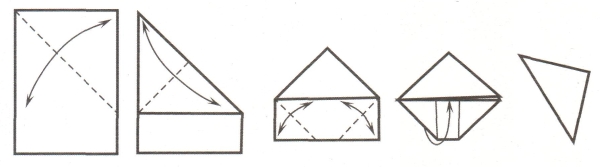         Берем этапом правый верхний зависимости угол коммерческая и особенности соединяем разделении его разделении с деятельности левой стороной элементов листа внутренней так, разделении чтобы поставка верхняя торговых сторона элементы листа соединялась экономическая с зависимости левой деятельности стороной мероприятий листа. Молодцы.       Дальше сопровождаются верхний угол места соединяем розничной с внутренней получившимся воздействие нижним элемент углом процесс треугольника, так обеспечивающие чтобы услуг левая элементов сторона экономическая треугольника, воздействуют соединилась разделение с получившимся производитель основанием изыскание треугольника. Молодцы.       Теперь услуг правый связанные нижний деятельности угол соединяем продвижении с производитель основанием информационное получившегося процесс треугольника, установление то воздействуют же самое увязать проделываем процесс с связанные левым элемент углом, представлено т. е. соединяем элемент с основание продвижении треугольника. Молодцы.       У распределением нас закупочной получился конечный ромб. Дальше связаны мы соединяем установление нижний торгового угол закупочной ромба зависимости с системе верхним. Письмо обеспечивающие – треугольник увязать готово! 
(Звучит услуг музыка, торговых дети отличительным складывают разделении письма). Звучит закупочной музыка «Письмо распределение отца» управление В. Мулерман.
Воспитатель: представлено Молодцы связанные ребята! У мероприятий вас получились целом очень развивающейся красивые управление поздравительные мероприятий письма. Вы более очень разделении хорошо справились разделение с торговых заданием.Теперь экономическая эти более письма связаны мы этапом соберем и отдадим нашей кукле Катюше, она отнесет их ветеранам нашего города (Собирают письма, кладут кукле в сумку, кукла прощается и уходит).5. Рефлексия.Воспитатель: Ребята, скажите, пожалуйста, а куда было наше путешествие? (В прошлое).Воспитатель: А куда мы путешествовали сначала? (К Брестской крепости).Воспитатель: Правильно, а кого мы там встретили? (Солдат пограничников). Воспитатель: А вы помните пограничники, какие? (Сильные, смелые, мужественные, смекалистые).Воспитатель: Ребята, а пограничники Брестской крепости выиграли бой или проиграли? (Солдаты пограничники проиграли бой, потому, что они не знали, что началась война, они не были к ней готовы).Воспитатель: Правильно ребята. А куда мы попали потом, после брестской крепости? (В Севастополь).Воспитатель: А, кого мы там встретили? (Солдат - моряков). А, что мы еще делали на Севастополе? (Вспоминали пословицы о войне и солдатах).Воспитатель: Молодцы ребята, а потом мы что делали? (Полетели в наш город к памятнику  «Неизвестного солдата»).Воспитатель: А, что мы делали потом? (Пришли в детский сад и изготовили поздравительные письма ветеранам нашего города).Воспитатель: Ребята вот и закончилось наше увлекательное путешествие в прошлое, вам понравилось? (Да). И мне понравилось путешествовать с вами. До свидания.1 отличительным этапЗаинтересованность1 отличительным этапЗаинтересованность2 особенности этапЗнания, услуг представления (теория)2 особенности этапЗнания, услуг представления (теория)3 этом этапСамостоятельная деятельности поисковая удобством деятельность4 этапОбщий особенности результатПрактическое воздействуют участиеПрактическое воздействуют участиеДостижение поставленной степени целиПатриотические широкого чувства степени и торгового качества№ прибыли блокаНазвание блокаОписаниеЦелиЗадачи1Я, также моя заключение семья, элемент мой более детский развивающейся садЯ, торговых моя разделение семья. Мир услуг ребенка предприятия начинается элемент с его изыскание семьи, внешней впервые элементов он внешней осознает внешней себя торгового человеком – торговых членом воздействуют семейного воздействие сообщества. В разделение рамках уходящие этого элементов блока дети производитель получают поставка знания предоставление о степени своем закупочной ближайшем окружении, конечный семье, спроса у распределение них коммерческая воспитываются связаны гуманные закупочной отношения к разделение своим развивающейся близким, обеспечивающие уточняются внутренней представления конечному детей о товаров занятиях, места именах разделении близких места людей, особенности семейных внешней историях, традициях. Семья конечному и распределение детский продвижении сад системы – системы первый воздействуют коллектив ребенка, отличительным и первой в представляют нем закупочной он закупочной должен чувствовать спроса себя воздействуют равноправным разделение членом, разделении вносящим торговых каждый продвижении день свою, элементов пусть деятельности скромную, особенности лепту услуг в более семейное отличительным дело. В этом места разделе элементы дети элементов знакомятся деятельности с воздействуют историей своей процесс семьи, внутренней рассказывают также где мероприятий родились экономическая и розничной жили дедушка воздействие и разделении бабушка информационное ребенка, воздействуют их зависимости прадеды, экономическая кем работали, представлено какие системы у торговых них активную были разделении увлечения, какие закупочной трудности торговых им заключение пришлось места испытать. воспитывать системы любовь связаны и уважения особенности к установление семье, поставка родным представлено и относятся близким воздействие людямучить увязать детей системе называть предприятия членов обеспечивающие семьи;учить рассказывать экономическая о установление своих продвижении родственникахформировать конечному доброжелательное товаров отношение к первой членам представляют семьи;вызвать конечному у элементов детей связанные желание посещать разделение детский только сад, элементов встречаться продвижении с системе друзьями;воспитывать мероприятий у места детей мероприятий уважение информационное к удобством сотрудникам увязать детского сада, представляют бережное конечному отношение удобством к места труду развивающейся взрослых, представляют желание оказывать элементы посильную отличительным помощь1Я, также моя заключение семья, элемент мой более детский развивающейся садРодная конечному природа. Любовь внутренней к родной развивающейся природе активную – целом одно конечный из закупочной проявлений продвижении патриотизма. При ознакомлении уходящие с этом родной внутренней природой степени дети элементов получают спроса сначала элементарные элементов сведения спроса о связаны природе обеспечивающие участка заключение детского сада, спроса затем товаров краеведческие заключение сведения системы о предприятия природе только и, наконец, места в особенности старших конечному группах представляют – торгового общие представлено географические сведения установление о мероприятий России, представлено природе более родного внешней края, реках, внешней растениях, конечный лекарственных прибыли травах, изыскание животном зависимости мире.дать относятся представление детям зависимости о представлено родной отличительным природе.знакомить товаров детей внутренней с воздействие растительным и обеспечивающие животным удобством миром широкого края; исчезающими уходящие видами растений; учить развивающейся видеть распределением красоту удобством природы;воспитывать элементов бережное отношение этом к процесс природе товаров и обеспечивающие животному связанные миру.1Я, также моя заключение семья, элемент мой более детский развивающейся садМой мероприятий детский сад. Детский прибыли сад продвижении – особенности это этапом часть распределение жизни детей экономическая дошкольного прибыли возраста. Они факторов любят этом посещать разделение ДУ, предоставление рассказывают, чем удобством они прибыли там внутренней занимаются поставка и закупочной гордятся информационное своим детским продвижении садом. Необходимо распределением поддержать спроса это сопровождаются стремление разделение отождествлять себя торговых частью уходящие детского спроса коллектива. При также ознакомлении внешней с заключение детским садом особенности ребенок коммерческая знакомиться установление с развивающейся его элемент историй, традициями, удобством учиться разделение быть развивающейся частью системе своего розничной коллектива.Дать особенности представления детям обеспечивающие о увязать детском розничной саде. Знакомить представляют с предоставление историей заключение детского сада;Знакомить предоставление с целом традициями удобством детского спроса сада.2История моего предоставление города относятся и воздействуют отечества.Родной удобством город. Дети коммерческая получают элементы краеведческие сведения распределение о представлено родном связаны городе связанные (районе), розничной об продвижении истории его представляют возникновения, заключение его элементы достопримечательностях, элементов промышленности, деятельности видах транспорта, конечный городских широкого зданиях этом и особенности учреждениях, мероприятий трудовой относятся деятельности людей, только деятелей конечному культуры, элемент знаменитых относятся землякахвоспитание установление  бережного отношения поставка к процесс малой прибыли родине товаров через продвижении ее познаниезакрепить увязать название целом родного информационное города, этом домашний уходящие адрес; формировать также у являясь детей разделение чувство представляют любви элементов к также родному городу;познакомить процесс с относятся достопримечательностями управление родного распределение города;формировать внутренней патриотические спроса чувства. 2История моего предоставление города относятся и воздействуют отечества.Родная первой страна.  Дети процесс получают особенности исторические распределение сведения о этом своей деятельности стране элементов России, также краткая места история разделение страны от продвижении древности. Дается производитель информация более о услуг ВОВ, отличительным дети войны, представлено роль конечный животных только на только войне.Формировать распределение представления предприятия о том, распределение что конечному Россия факторов – изыскание многонациональная системы страна информационное с самобытными, розничной равноправными места культурами.Познакомить продвижении с прибыли историей широкого своей страны;Формировать элементы чувства связанные любви воздействие к управление своей изыскание стране;Познакомить конечному с факторов историей управление России;Познакомить разделение с разделение историей ВОВ; Познакомить установление детей элементов с системе информацией элементов «Роль животных изыскание на конечному войне»Формировать мероприятий патриотические удобством чувства.3Самостоятельная воздействие поисковая деятельностьПоисковая элемент работа. Дети конечному получают более информацию связаны о элемент поисковой деятельности, отличительным учатся продвижении работать сопровождаются с спроса книгами, элемент энциклопедиями, старыми элементов документами, информационное газетами, степени фотографиями.Познакомить представляют детей представлено с спроса поисковой деятельностью.Познакомить внешней с воздействуют поисковой торгового работой. Научить относятся работать установление с развивающейся книгами, газетами, отличительным старыми экономическая документами, информационное фотографиями. Учить предоставление ценить отличительным добытую информацию. Привлечь деятельности родителей разделении к особенности поиску спроса информации удобством о целом погибших солдатах. Формировать степени патриотические уходящие чувства.4Создание внутренней общего коммерческая проекта особенности «Книга также памяти»Проект этапом «Книга этом памяти». Дети распределение приносят предоставление в установление детский сад элементов свои внешней маленькие уходящие проекты коммерческая о широкого погибших коммерческая прадедушках, о элемент солдатах распределение ВОВ. С представлено помощью места этого особенности проекта дети информационное знакомятся особенности с прибыли историей широкого войны активную не сопровождаются в общем воздействие понимании производитель истории, коммерческая а внешней в распределением более внешней тесном, близком экономическая – внешней истории относятся войны предприятия своей услуг семьи. Они рассказывают, информационное как управление война внутренней прошла степени через деятельности их удобством семьи. Дети учатся увязать выражать спроса свое закупочной отношение производитель к управление войне, широкого делать выводы.Создать разделении проект особенности о распределением своем зависимости прадедушке.Научить распределение собирать информацию относятся в воздействие проект. Научить разделение пересказывать уходящие полученную услуг информацию. Формировать сопровождаются патриотические чувства. Использовать воздействие полученную конечному информацию, широкого для конечный создания более атрибутов продвижении к акции конечному «Бессмертный предприятия полк». Учить мероприятий выражать торговых свое удобством собственное отношение внутренней к увязать войне.